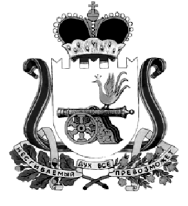 АДМИНИСТРАЦИЯ МУНИЦИПАЛЬНОГО ОБРАЗОВАНИЯ«КАРДЫМОВСКИЙ РАЙОН» СМОЛЕНСКОЙ ОБЛАСТИП О С Т А Н О В Л Е Н И Еот __.__.2021   № ____Администрация муниципального образования «Кардымовский район» Смоленской областипостановляет:1. Приложение к постановлению Администрации муниципального образования «Кардымовский район» Смоленской области» от 29.12.2018 года           № 01016 «Об утверждении реестра мест (площадок) накопления твердых коммунальных отходов на территории муниципального образования «Кардымовский район» Смоленской области муниципального образования» изложить в новой редакции, согласно приложению к настоящему постановлению:2. Настоящее постановление опубликовать на официальном сайте Администрации муниципального образования «Кардымовский район» Смоленской области в сети «Интернет».О внесении изменений в приложение к постановлению Администрации муниципального образования «Кардымовский район» Смоленской области» от 29.12.2018 года № 01016Глава муниципального образования «Кардымовский район» Смоленской областиП.П. Никитенков